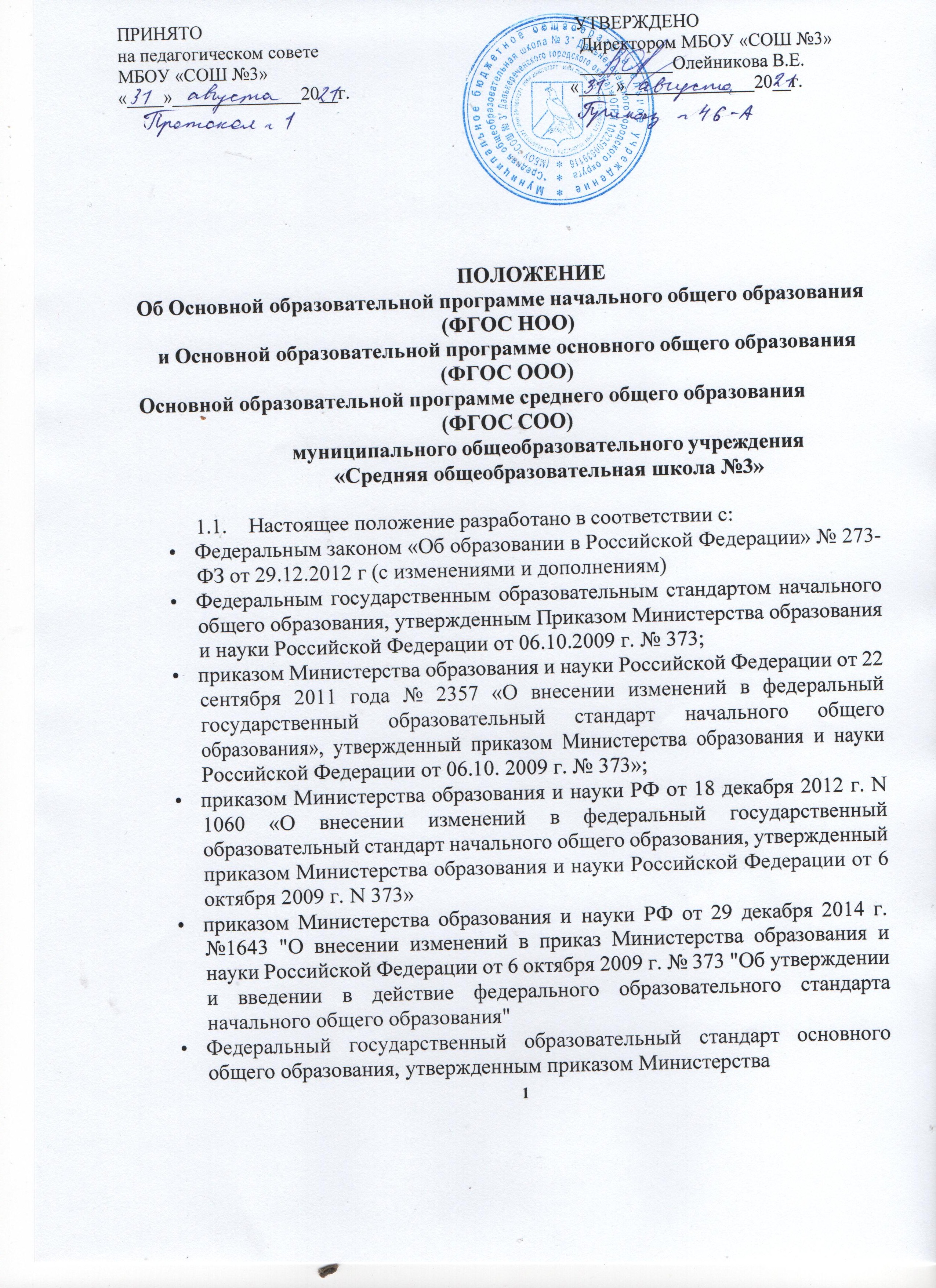 образования и науки РФ от 17.12.2010 № 1897 "Об утверждении федерального государственного образовательного стандарта основного общего образования";	Приказом Министерства образования и науки РФ от 29.12.2014 № 1644 " О внесении изменений в приказ Минобрнауки России от 17.12.2010№ 1897 " Об утверждении федерального государственного образовательного стандарта основного общего образования";Основные образовательные программы начального общего и основного общего образования, среднего общего образования являются частью образовательной программы школы и дополняют ее в части выполнения федерального государственного образовательного стандарта.Основная образовательная программа школы (далее ООП) определяет содержание образования и организацию образовательного процесса в школе.ООП направлена на формирование общей культуры, духовно- нравственное, социальное, личностное и интеллектуальное развитие обучающихся, на создание основы для самостоятельной реализации учебной деятельности, обеспечивающей социальную успешность, развитие творческих способностей, саморазвитие и самосовершенствование, сохранение и укрепление здоровья обучающихся.ООП разработана на основе примерных основных образовательных программ НОО и ООО,СОО образования.ООП содержит обязательную часть и часть, формируемую участниками образовательного процесса. Обязательная часть ООП НОО составляет 80 %, часть, формируемая участниками образовательного процесса, - 20 % от общего объема ООП НОО. Обязательная часть ООП ООО, СОО составляет 70 %, часть, формируемая участниками образовательного процесса, - 30 % от общего объема ООП ООО, ООП СОО,ООП учитывает тип и вид образовательного учреждения, а также образовательные потребности и запросы обучающихся, воспитанников, их родителей (законных представителей), общественности и социума.ООП обеспечивает достижение обучающимися результатов освоения ООП в соответствии с требованиями, установленными федеральным государственным образовательным стандартом начального общего и основного общего образования.Образовательная программа разрабатывается, согласуется на заседании управляющего совета школы, утверждается протоколом педагогического совета.ООП НОО и ООП ООО, ООП СОО определяют содержание образования, которое призвано содействовать взаимопониманию и сотрудничеству между людьми, народами независимо от расовой, национальной, этнической, религиозной и социальной принадлежности, учитывать разнообразие мировоззренческих подходов, способствовать реализации права обучающихся2на свободный выбор мнений и убеждений, обеспечивать развитие способностей каждого человека, формирование и развитие его личности в соответствии с принятыми в семье и обществе духовно-нравственными и социокультурными ценностями.ООП НОО и ООП ООО ,СОО являются нормативными документами, которые становятся предметом оценки и мониторинга деятельности школы.Основные разделы Основной образовательной программы начального общего образованияОсновная образовательная программа начального общего образования содержит три раздела: целевой, содержательный и организационный.Целевой раздел основной образовательной программы начального общего образованияПояснительная записка, включающая цели и задачи, принципы и подходы к формированию основной образовательной программы основного общего образования;Планируемые результаты освоения обучающимися основной образовательной программы основного общего образования: формирование универсальных учебных действий по каждому предметуСистему оценки достижения планируемых результатов освоения основной образовательной программыСодержательный раздел основной образовательной программы начального общего образованияПрограмма формирования у обучающихся универсальных учебных действий, включающая формирование компетенций обучающихся в области использования информационно-коммуникационных технологий, учебно- исследовательской и проектной деятельностиПрограммы учебных предметов, курсов2.2.1 Общие положения2.2.2. Основное содержание учебных предметов на уровне основного общего образования (по каждому предмету)Программа	духовно-нравственного	воспитания,	развития обучающихся при получении начального общего образования.Программа формирования экологической культуры, здорового и безопасного образа жизни.Программа коррекционной работыОрганизационный	раздел	основной	образовательной	программы начального общего образованияУчебный план основного общего образованияКалендарный учебный графикПлан внеурочной деятельностиСистема условий реализации основной образовательной программы (кадровый потенциал, психолого-педагогические, материально-технические условия, финансовое обеспечение, информационно-методическая поддержка) условия реализации ООП,2.	Разделы Основной образовательной программы основного общего образования, среднего общего образованияОсновная образовательная программа основного общего образования и среднего общего образования содержит три раздела:Целевой раздел основной образовательной программы основного общего образования, среднего общего образования.Пояснительная запискаЦели и задачи реализации основной образовательной программы основного общего образованияПринципы и подходы к формированию основной образовательной программы основного общего образования1.2. Планируемые результаты освоения обучающимися основной образовательной программы основного общего образования1.2.1. Общие положения1.2.2. Структура планируемых результатов1.2.3. Личностные результаты освоения основной	образовательной программы: метапредметные и предметные по каждому предмеруСистема оценки	достижения	планируемых результатов освоения основной образовательной программы основного общего образования.Общие положения1.3.2 Особенности оценки личностных, метапредметных и предметных результатов1.3.3. Организация и содержание оценочных процедур.Содержательный раздел основной образовательной программы основного общего образованияПрограмма развития универсальных учебных действий, включающая формирование компетенций обучающихся в области использования информационно-коммуникационных технологий, учебно-исследовательской и проектной деятельностиПрограммы учебных предметов, курсовОбщие положения      2.2.2. Основное содержание учебных предметов на уровне основного общего образования (по каждому предмету)Программа воспитания и социализации обучающихся2.3.1. Цель и задачи воспитания и социализации обучающихся.Принципы организации содержания воспитания и социализации обучающихсяНаправления воспитания и социализации обучающихся.Совместная	деятельность	с	общественными	организациями, системой дополнительного образования по социализации обучающихся.Организация работы по	формированию	экологически целесообразного, здорового и безопасного образа жизни.Просветительская работа	с родителями (законными представителями).Ожидаемые результаты и мониторинг эффективности реализации Программы воспитания и социализации обучающихся.Программа коррекционной работы2.4.1. Цели и задачи программы коррекционной работы с обучающимися при получении основного общего образования2.4.2. Перечень и содержание индивидуально ориентированных коррекционных направлений работы, способствующих освоению обучающимися с особыми образовательными потребностями основной образовательной программы основного общего образования2.4.3. Система комплексного психолого-медико-социального сопровождения и поддержки обучающихся с ограниченными возможностями здоровья, включающая комплексное обследование, мониторинг динамики развития, успешности освоения основной образовательной программы основного общего образования2.4.4. Механизм взаимодействия, предусматривающий общую целевую и единую стратегическую направленность работы с учетом вариативно - деятельностной тактики учителей, специалистов в области коррекционной педагогики, специальной психологии, медицинских работников организации, осуществляющей образовательную деятельность, других образовательных организаций и институтов общества, реализующийся в единстве урочной, внеурочной и внешкольной деятельности2.4.4. Механизм взаимодействия, предусматривающий общую целевую и единую стратегическую направленность работы с учетом вариативно - деятельностной тактики учителей, специалистов в области коррекционной педагогики, специальной психологии, медицинских работников организации, осуществляющей образовательную деятельность, других образовательных организаций и институтов общества, реализующийся в единстве урочной, внеурочной и внешкольной деятельностиОрганизационный раздел основной образовательной программы основного общего образования, среднего общего образования.Учебный план основного общего образованияКалендарный учебный графикПлан внеурочной деятельностиСистема условий реализации основной образовательной программы (кадровый потенциал)Материально-техническое обеспечение образовательной деятельности по образовательным программам основного общего и среднего общего образованияОбеспеченность учебниками и учебными пособиямиФормирование фонда оплаты труда (из Положения об оплате труда работников МАОУ СОШ № 84)Порядок разработки и утверждения Основной образовательной программы начального общего образования и Основной образовательной программы основного общего и Основной образовательной программы среднего общег образования.Основная образовательная программа начального общего образования разрабатывается рабочей группой, в которую включаются учителя начальных классов, заместитель директора по учебно-методической и воспитательной работе, учителя - предметники с учетом мнения обучающихся и их родителей (законных представителей).Основная образовательная программа основного общего образования и среднего общегообразования разрабатывается рабочей группой, в которую включаются учителя предметники, заместитель директора по учебно- воспитательной, учебно-методической и воспитательной работе, с учетом мнения обучающихся и их родителей (законных представителей).При соответствии ООП НОО и ООП ООО, ООП СОО установленным требованиям на титульном листе каждой программы указываются реквизиты протокола педагогического совета, на которых данная программа рассматривалась.Реализация ООП НОО И ООП ООО,СОО в полном объеме является обязательной для всех педагогических работников.Образовательное учреждение может в случае необходимости вносить изменения и дополнения в ООП НОО и в ООП ООО, в ОПП СОО.Управление образовательной программой.Управление образовательной программой обеспечивает педагогический совет школы. Решение данных органов является обязательным для всех педагогов, подразделений и руководителя школы.Педагогический советрассматривает основные образовательные программы школы; утверждаетДиректор школыобеспечивает стратегическое управление реализацией ООП;обеспечивает планирование, оценку, мониторинг и анализ деятельности подостижению положительных результатов, определенных ООП;создает	необходимые	организационно-педагогические	и	материально- технические условия для выполнения ООП;ежегодно	представляет	публичный	доклад	о	выполнении	ООП, обеспечивает его размещение на сайте образовательного учреждения.Заместитель директора по УВР, УМРобеспечивает	разработку	основных	образовательных	программ	в соответствии с положением;организует на основе образовательных программ образовательный процесс на каждой ступени общего образования;обеспечивает итоговый анализ и корректировку ООП;согласует рабочие программы учебных предметов и курсов, внеурочной деятельности;осуществляет	контрольно-инспекционную	деятельность	и	анализ выполнения учебных программ;Заместитель директора по ВРобеспечивает проектирование системы воспитательной работы в школе;осуществляет организацию воспитательной деятельности;обеспечивает контроль и анализ, оценку, мониторинг воспитательной работы.Совещания при директоре повышают квалифицированность и конкретность управленческих решений, исключающих параллелизм в работе руководителей школы по управлению реализацией основной образовательной программы.Методические объединения способствуют совершенствованию методического обеспечения основной образовательной программы..Методические объединения учителей осуществляют следующую работу:проводят проблемный анализ результатов образовательного процесса;вносят предложения по изменению содержания и структуры учебных предметов и учебно-методического обеспечения;проводят первоначальную экспертизу существенных изменений, вносимых преподавателями в учебные программы;согласуют	рабочие	программы	учебных	предметов	и	курсов,	курсов внеурочной деятельности;